Баланы қабылдайтын отбасыТастанды бала проблемасы  ешкімді тыс қалдырмайтын мәселенің бірі.  Барлығымыз бұл әлеуметтік өзекті тақырыпты БАҚ-та басқа да әлеуметтік желіде жиі көреміз. Мәселе көп көтеріледі, бірақ шешімін таба ма екен ? Бұл глобалды проблема менің қатысуымсыз да шешіледі дегендер де бар. Кейбіреулер тек көрермен ретінде қалушылар да бар.  Бірақ бұл күрделі мәселені кейде бір қадам арқылы ғана шешуге болады. Ол жетімге қол үшін беріп, өз отбасына қабылдау. Баланы қабылдайтын отбасы – жетім балаларға, ата-аналарының қамқорлығынсыз қалған балаларға арналған білім беру ұйымдарындағы кемінде төрт және оннан аспайтын жетім баланы, ата-аналарының қамқорлығынсыз қалған баланы тәрбиелеуге қабылдайтын отбасына орналастыру нысаны. Баланы (балаларды) қабылдайтын отбасына беру Қазақстан Республикасының аумағында тұрақты тұратын Қазақстан Республикасы азаматтарының қабылдайтын отбасыларна беру жүзеге асырылады.Қазақстан Республикасы Білім және ғылым министрінің 2016 жылғы                  7 қазандағы № 597 бұйрығымен бекітілген баланы қабылдайтын отбасы туралы  ережесі негізінде баланы (балаларды) қабылдайтын отбасына беріледі.Баланы қабылдайтын ата-аналар:1) сот әрекетке қабiлетсiз немесе әрекет қабiлетi шектеулі деп таныған адамдарды;2) сот ата-ана құқықтарынан айырған немесе сот ата-ана құқықтарын шектеген адамдарды;3) өзiне жүктелген мiндеттердi тиiсiнше орындамағаны үшiн қорғаншы (қамқоршы), патронаттық тәрбиеші мiндеттерінен шеттетiлген адамдарды;4) егер олардың кінәсінен бала асырап алудың күшi жойылса, бұрынғы бала асырап алушыларды;5) бала асырап алуы, оны қорғаншылыққа немесе қамқоршылыққа, патронатқа қабылдап алуы мүмкін болмайтын аурулар болған кезде;6) тұрақты тұратын жері жоқ адамдарды;7) баланы қабылдайтын отбасына ресімдеу кезінде қасақана қылмыс жасағаны үшін жойылмаған немесе алынбаған сотталғандығы бар адамдарды;8) азаматтығы жоқ адамдарды;9) анасының қайтыс болуына немесе оның ата-ана құқықтарынан айырылуына байланысты баланы кемінде үш жыл іс жүзінде тәрбиелену жағдайларын қоспағанда, тіркелген некеде тұрмаған (ерлі-зайыпты болмаған) еркек жынысты адамдарды;10) қорғаншылықты немесе қамқоршылықты белгілеу кезінде қамқорлыққа алынушыны Қазақстан Республикасының заңнамасында белгіленген ең төмен күнкөріс деңгейімен қамтамасыз ететін табысы жоқ адамдарды;11) наркологиялық немесе психоневрологиялық диспансерлерде есепте тұратын адамдарды қоспағанда тек кәмелетке толған адамдар бола алады;12). адам өлтіру, денсаулыққа қасақана зиян келтіру, халық денсаулығына және имандылыққа, жыныстық тиіспеушілікке қарсы қылмыстық құқық бұзушылықтары, экстремистік немесе террористік қылмыстары, адам саудасы үшін сотталғандығы бар немесе болған, қылмыстық қудалауға ұшырап отырған немесе ұшыраған адамдарды (Қазақстан Республикасы Қылмыстық-процестік кодексінің 35-бабы бірінші бөлігінің 1) және 2) тармақшалары негізінде өздеріне қатысты қылмыстық қудалау тоқтатылған адамдарды қоспағанда).Балаларды ұйымнан баланы қабылдайтын отбасына алуға тілек білдірген адам тұрғылықты жері бойынша баланы қабылдайтын ата-аналардың, жетім балалардың, ата-аналарының қамқорлығынсыз қалған қорғаншылық немесе қамқоршылық жөніндегі функцияларды жүзеге асыратын атқарушы органына мынадай құжаттарды:1) өтінішті; 2) жеке басын куәландыратын құжаттың көшірмесін (түпнұсқаларын көрсете отырып); 3) неке туралы куәліктің көшірмесін;4) Кодекстің 91-бабының 2-тармағының 6) тармақшасына сәйкес адамның, ерлі-зайыптылардың ауруларының жоқ екенін растайтын денсаулық жағдайы туралы анықтамаларды, сондай-ақ «Денсаулық сақтау ұйымдарының бастапқы медициналық құжаттама нысандарын бекіту туралы» Қазақстан Республикасы Денсаулық сақтау министрі міндетін атқарушының 2010 жылғы 23 қарашадағы № 907 бұйрығымен (Нормативтік құқықтық актілерді мемлекеттік тіркеу тізілімінде 2010 жылғы 21 желтоқсанда № 6697 болып тіркелген) (бұдан әрі – № 907 бұйрық) бекітілген нысан бойынша наркологиялық және психиатриялық диспансерлерде тіркеуде тұруы туралы мәліметтердің жоқ екені туралы анықтамаларды; 5) «Арнайы есепке алудың жекелеген түрлерін жүргізу мен пайдаланудың Қағидасын бекiту туралы» Қазақстан Республикасы Бас Прокурорының 2014 жылғы 10 шілдедегі № 71 бұйрығымен (Қазақстан Республикасының Әділет министрлігінде 2014 жылы 29 шілдеде № 9638 болып тіркелген) бекітілген Арнайы есепке алудың жекелеген түрлерін жүргізу мен пайдаланудың қағидасының 94-тармағына сәйкес Қазақстан Республикасының Бас прокуратурасы Құқықтық статистика және арнайы есепке алу жөніндегі комитетінің есебі бойынша мәліметтердің бар не жоқ екені туралы анықтаманы; 6) тұрғын үйге меншік құқығын немесе тұрғын үйді пайдалану құқығын растайтын құжаттың (жалға беру туралы шарт) көшірмесін ұсынады. Іріктеудің оң нәтижелері болған кезде баланы қабылдайтын отбасының тұрғылықты жері бойынша қорғаншылық немесе қамқоршылық (бұдан әрі – Орган) баланы қабылдайтын отбасыны құру туралы бұйрық нысанында шешім шығарады және Қазақстан Республикасының заңнамасында көзделген тәртіппен қабылдайтын отбасы, Орган және жетім балалар мен ата-анасының қамқорлығынсыз қалған балаларға арналған білім беру ұйым арасында баланы қабылдайтын отбасына беру туралы шарт жасасады.«Азаматтық қызметшілерге, мемлекеттік бюджет қаражаты есебінен ұсталатын ұйымдардың қызметкерлеріне, қазыналық кәсіпорындардың қызметкерлеріне еңбекақы төлеу жүйесі туралы» Қазақстан Республикасы Үкіметінің 2015 жылғы 31 желтоқсандағы № 1193 қаулысына сәйкес қабылдайтын отбасында балаларды тәрбиелегені үшін баланы қабылдайтын әрбір ата-анаға ақы төлеу бір жылға дейін еңбек өтілі бар білім саласындағы санаты жоқ біліктілігі орта деңгейдегі (В4-4) негізгі персоналдың лауазымдық айлықақысы мөлшері есебімен жүргізіледі. Сондай-ақ, қосымша төленетін жалақыға: ауыл-25%, ұстау жетім немесе АТА-30%, үстеме -10% ақылар төленеді (Мысалы: еңбек өтілі және білімі жоқ 60-62 мың теңге; 10 жылдан жоғары өтілі және жоғары білімі бар 75-80 мың теңге; 20 жылдан жоғары өтілі және жоғары педагогикалық білімі бар 95-100 мың теңге жалақы сомасы құрауы мүмкін).Ата-аналарға - «ана-тәрбиеші», «әке тәрбиеші» мәртебесі беріледі.Сондай-ақ, қосымша Қазақстан Республикасы Білім және ғылым министрінің 2016 жылғы 15 қарашадағы № 657 бұйрығымен бекітілген баланы қабылдайтын ата-аналарға берiлген жетім балаларды, ата-аналарының қамқорлығынсыз қалған балаларды күтіп-бағуды қаржыландыру қағидаларына сәйкес баланы қабылдайтын ата-аналарға берілген баланы (жетім балаларды) және ата-аналарының қамқорлығынсыз қалған баланы (балаларды) күтіп-бағуға жәрдемақы он айлық есептiк көрсеткiш мөлшерінде  тағайындалып төленеді.	 Барлық туындаған сұрақтар бойынша «Успен ауданының білім бөлімі» КММ, Успен ауылы Геринг көшесі, 17 мекен-жайы немесе келесі байланыс телефондар 8(71834) 91955, 92420 бойынша хабарласыңыз.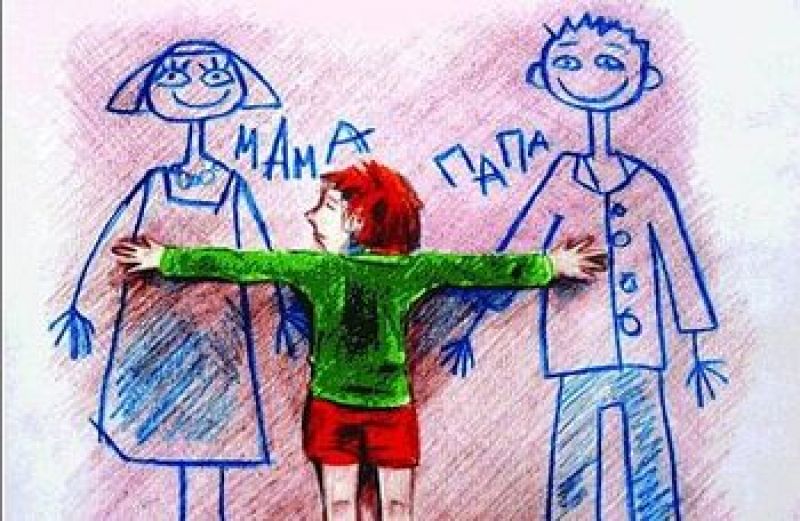 